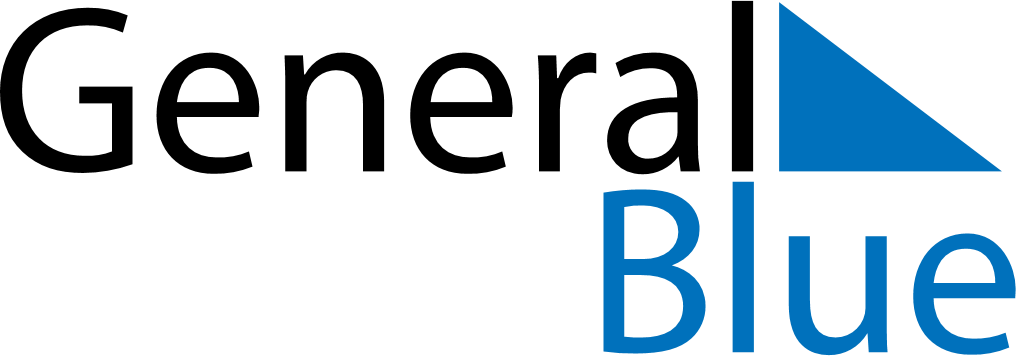 March 2024March 2024March 2024March 2024March 2024March 2024March 2024Tokar, Red Sea, SudanTokar, Red Sea, SudanTokar, Red Sea, SudanTokar, Red Sea, SudanTokar, Red Sea, SudanTokar, Red Sea, SudanTokar, Red Sea, SudanSundayMondayMondayTuesdayWednesdayThursdayFridaySaturday12Sunrise: 5:47 AMSunset: 5:34 PMDaylight: 11 hours and 47 minutes.Sunrise: 5:47 AMSunset: 5:35 PMDaylight: 11 hours and 48 minutes.34456789Sunrise: 5:46 AMSunset: 5:35 PMDaylight: 11 hours and 49 minutes.Sunrise: 5:45 AMSunset: 5:35 PMDaylight: 11 hours and 50 minutes.Sunrise: 5:45 AMSunset: 5:35 PMDaylight: 11 hours and 50 minutes.Sunrise: 5:44 AMSunset: 5:36 PMDaylight: 11 hours and 51 minutes.Sunrise: 5:44 AMSunset: 5:36 PMDaylight: 11 hours and 52 minutes.Sunrise: 5:43 AMSunset: 5:36 PMDaylight: 11 hours and 53 minutes.Sunrise: 5:42 AMSunset: 5:36 PMDaylight: 11 hours and 54 minutes.Sunrise: 5:41 AMSunset: 5:37 PMDaylight: 11 hours and 55 minutes.1011111213141516Sunrise: 5:41 AMSunset: 5:37 PMDaylight: 11 hours and 56 minutes.Sunrise: 5:40 AMSunset: 5:37 PMDaylight: 11 hours and 57 minutes.Sunrise: 5:40 AMSunset: 5:37 PMDaylight: 11 hours and 57 minutes.Sunrise: 5:39 AMSunset: 5:38 PMDaylight: 11 hours and 58 minutes.Sunrise: 5:38 AMSunset: 5:38 PMDaylight: 11 hours and 59 minutes.Sunrise: 5:37 AMSunset: 5:38 PMDaylight: 12 hours and 0 minutes.Sunrise: 5:37 AMSunset: 5:38 PMDaylight: 12 hours and 1 minute.Sunrise: 5:36 AMSunset: 5:39 PMDaylight: 12 hours and 2 minutes.1718181920212223Sunrise: 5:35 AMSunset: 5:39 PMDaylight: 12 hours and 3 minutes.Sunrise: 5:34 AMSunset: 5:39 PMDaylight: 12 hours and 4 minutes.Sunrise: 5:34 AMSunset: 5:39 PMDaylight: 12 hours and 4 minutes.Sunrise: 5:33 AMSunset: 5:39 PMDaylight: 12 hours and 5 minutes.Sunrise: 5:33 AMSunset: 5:39 PMDaylight: 12 hours and 6 minutes.Sunrise: 5:32 AMSunset: 5:40 PMDaylight: 12 hours and 7 minutes.Sunrise: 5:31 AMSunset: 5:40 PMDaylight: 12 hours and 8 minutes.Sunrise: 5:30 AMSunset: 5:40 PMDaylight: 12 hours and 10 minutes.2425252627282930Sunrise: 5:29 AMSunset: 5:40 PMDaylight: 12 hours and 11 minutes.Sunrise: 5:28 AMSunset: 5:41 PMDaylight: 12 hours and 12 minutes.Sunrise: 5:28 AMSunset: 5:41 PMDaylight: 12 hours and 12 minutes.Sunrise: 5:28 AMSunset: 5:41 PMDaylight: 12 hours and 13 minutes.Sunrise: 5:27 AMSunset: 5:41 PMDaylight: 12 hours and 14 minutes.Sunrise: 5:26 AMSunset: 5:41 PMDaylight: 12 hours and 15 minutes.Sunrise: 5:25 AMSunset: 5:41 PMDaylight: 12 hours and 16 minutes.Sunrise: 5:24 AMSunset: 5:42 PMDaylight: 12 hours and 17 minutes.31Sunrise: 5:24 AMSunset: 5:42 PMDaylight: 12 hours and 18 minutes.